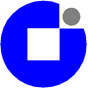 HRVATSKA OBRTNIČKA KOMORAOBRTNIČKA KOMORA ISTARSKE ŽUPANIJEUDRUŽENJE OBRTNIKA POREČ Tel. 052/492-085, e-mail: uo.porec@hok.hr web: http://www.uoporec.hrhttps://www.facebook.com/udruzenjeobrtnikaporec/ PRIJAVNICA ZABESPLATNU RADIONICU „PAUŠALCI U PRAKSI“SRIJEDA, 03.04.2019. u 18 satiUdruženje obrtnika Poreč, Partizanska 5a (Obrtnički dom), 1. katMolimo Vas da  prijavu izvršite slanjem prijavnog obrasca na e-mail:  tajnik@uoporec.hr najkasnije do srijede 03.04.2019. u 9 sati             Napomena: Edukacija je besplatan za sve sudionike, a prijava je obavezna zbog  bolje organizacije te ograničenog broja sudionika. Vaši podaci koriste se i koristiti će se u svrhu redovitog obavještavanja o aktivnostima, za pozive na edukacije te ostale informacije koje  Udruženje obrtnika Poreč provodi u skladu sa svojim zadaćama, s ciljem promicanja i razvoja obrta u Istarskoj županiji i RH. Vaši  osobni podaci neće biti prosljeđivani trećim osobama, obrađivat će se povjerljivo i s njima će se postupati u skladu s Općom uredbom o zaštiti podataka 2016/679 (General Dana Protection Regulation, GDPR) i Zakonom o provedbi Opće uredbe o zaštiti podataka (NN 42/18)Ime i prezime:Obrt/Ostalo:	Djelatnost:	Adresa:	Mobitel:E-mail adresa: